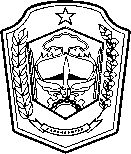 PEMERIKSAAN  CHOLESTEROLPEMERIKSAAN  CHOLESTEROLPEMERIKSAAN  CHOLESTEROLPEMERIKSAAN  CHOLESTEROL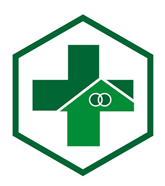 SOPNo. Dokumen : 445.4/03/CVIII/SOP/053/I/2019No. Dokumen : 445.4/03/CVIII/SOP/053/I/2019No. Dokumen : 445.4/03/CVIII/SOP/053/I/2019SOPNo. Revisi:01SOPTanggal Terbit  : 7 Januari 2019Tanggal Terbit  : 7 Januari 2019Tanggal Terbit  : 7 Januari 2019SOPHalaman:1/2UPT.PuskesmasJaten 1Kepala UPT Puskesmas Jaten 1dr. Y. Iwan ChristiawanNIP.196910052002121006PengertianPemeriksaan Kolesterol adalah pemeriksaan penunjang yang di lakukan di Laboratorium Puskesmas Jaten 1 untuk mengetahui kadar kolesterol dalam darah.Pemeriksaan Kolesterol adalah pemeriksaan penunjang yang di lakukan di Laboratorium Puskesmas Jaten 1 untuk mengetahui kadar kolesterol dalam darah.Pemeriksaan Kolesterol adalah pemeriksaan penunjang yang di lakukan di Laboratorium Puskesmas Jaten 1 untuk mengetahui kadar kolesterol dalam darah.Pemeriksaan Kolesterol adalah pemeriksaan penunjang yang di lakukan di Laboratorium Puskesmas Jaten 1 untuk mengetahui kadar kolesterol dalam darah.Pemeriksaan Kolesterol adalah pemeriksaan penunjang yang di lakukan di Laboratorium Puskesmas Jaten 1 untuk mengetahui kadar kolesterol dalam darah.TujuanSebagai acuan penerapan langkah – langkah untuk Pemeriksaan laboratorium cholesterol Petugas Laboratorium di Puskesmas Jaten 1Sebagai acuan penerapan langkah – langkah untuk Pemeriksaan laboratorium cholesterol Petugas Laboratorium di Puskesmas Jaten 1Sebagai acuan penerapan langkah – langkah untuk Pemeriksaan laboratorium cholesterol Petugas Laboratorium di Puskesmas Jaten 1Sebagai acuan penerapan langkah – langkah untuk Pemeriksaan laboratorium cholesterol Petugas Laboratorium di Puskesmas Jaten 1Sebagai acuan penerapan langkah – langkah untuk Pemeriksaan laboratorium cholesterol Petugas Laboratorium di Puskesmas Jaten 1KebijakanSurat Keputusan Kepala Puskesmas Jaten 1 No445.4/03/CVIII/SK/001/I/2019 Tentang Kebijakan Pelayanan Laboratorium Puskesmas Jaten 1Surat Keputusan Kepala Puskesmas Jaten 1 No445.4/03/CVIII/SK/001/I/2019 Tentang Kebijakan Pelayanan Laboratorium Puskesmas Jaten 1Surat Keputusan Kepala Puskesmas Jaten 1 No445.4/03/CVIII/SK/001/I/2019 Tentang Kebijakan Pelayanan Laboratorium Puskesmas Jaten 1Surat Keputusan Kepala Puskesmas Jaten 1 No445.4/03/CVIII/SK/001/I/2019 Tentang Kebijakan Pelayanan Laboratorium Puskesmas Jaten 1Surat Keputusan Kepala Puskesmas Jaten 1 No445.4/03/CVIII/SK/001/I/2019 Tentang Kebijakan Pelayanan Laboratorium Puskesmas Jaten 1ReferensiPanduan dikemasan strip cholesterolPanduan dikemasan strip cholesterolPanduan dikemasan strip cholesterolPanduan dikemasan strip cholesterolPanduan dikemasan strip cholesterolProsedurPetugas menyiapkan alat dan bahan sebagai berikut :Alat easy touchStik cholesterolLancet sterilKapas kering Alkohol 70%Petugas menggunakan APD sebelum melakukan pemeriksaan.Petugas memanggil pasien masuk keruang laboratorium,  dipersilahkan duduk dan diterangkan pemeriksaan yang akan dilakukan oleh petugasPetugas membersihkan dengan alcohol 70% pada ujung jari yang akan ditusukPetugas menyiapkan alat Easy Touch dan memasukkan strip test cholesterol dan pastikan sesuai kode.Petugas mengambil darah kapiler pasien dengan lancet sterilPetugas meneteskan darah pada ujung strip test yang sudah disiapkan sesuaikan arah pada strip test.Petugas mempersilahkan  pasien menunggu hasil diruang tungguPetugas menunggu reaksi 150 detik dan membaca hasilnya yang tertera pada alat.Petugas menulis hasil pemeriksaan pada blangko hasil pemeriksaan laboratorium dan buku register hasil laboratoriumPetugas memberikan blangko hasil pemeriksaan laboratorium ke perujukPetugas menyiapkan alat dan bahan sebagai berikut :Alat easy touchStik cholesterolLancet sterilKapas kering Alkohol 70%Petugas menggunakan APD sebelum melakukan pemeriksaan.Petugas memanggil pasien masuk keruang laboratorium,  dipersilahkan duduk dan diterangkan pemeriksaan yang akan dilakukan oleh petugasPetugas membersihkan dengan alcohol 70% pada ujung jari yang akan ditusukPetugas menyiapkan alat Easy Touch dan memasukkan strip test cholesterol dan pastikan sesuai kode.Petugas mengambil darah kapiler pasien dengan lancet sterilPetugas meneteskan darah pada ujung strip test yang sudah disiapkan sesuaikan arah pada strip test.Petugas mempersilahkan  pasien menunggu hasil diruang tungguPetugas menunggu reaksi 150 detik dan membaca hasilnya yang tertera pada alat.Petugas menulis hasil pemeriksaan pada blangko hasil pemeriksaan laboratorium dan buku register hasil laboratoriumPetugas memberikan blangko hasil pemeriksaan laboratorium ke perujukPetugas menyiapkan alat dan bahan sebagai berikut :Alat easy touchStik cholesterolLancet sterilKapas kering Alkohol 70%Petugas menggunakan APD sebelum melakukan pemeriksaan.Petugas memanggil pasien masuk keruang laboratorium,  dipersilahkan duduk dan diterangkan pemeriksaan yang akan dilakukan oleh petugasPetugas membersihkan dengan alcohol 70% pada ujung jari yang akan ditusukPetugas menyiapkan alat Easy Touch dan memasukkan strip test cholesterol dan pastikan sesuai kode.Petugas mengambil darah kapiler pasien dengan lancet sterilPetugas meneteskan darah pada ujung strip test yang sudah disiapkan sesuaikan arah pada strip test.Petugas mempersilahkan  pasien menunggu hasil diruang tungguPetugas menunggu reaksi 150 detik dan membaca hasilnya yang tertera pada alat.Petugas menulis hasil pemeriksaan pada blangko hasil pemeriksaan laboratorium dan buku register hasil laboratoriumPetugas memberikan blangko hasil pemeriksaan laboratorium ke perujukPetugas menyiapkan alat dan bahan sebagai berikut :Alat easy touchStik cholesterolLancet sterilKapas kering Alkohol 70%Petugas menggunakan APD sebelum melakukan pemeriksaan.Petugas memanggil pasien masuk keruang laboratorium,  dipersilahkan duduk dan diterangkan pemeriksaan yang akan dilakukan oleh petugasPetugas membersihkan dengan alcohol 70% pada ujung jari yang akan ditusukPetugas menyiapkan alat Easy Touch dan memasukkan strip test cholesterol dan pastikan sesuai kode.Petugas mengambil darah kapiler pasien dengan lancet sterilPetugas meneteskan darah pada ujung strip test yang sudah disiapkan sesuaikan arah pada strip test.Petugas mempersilahkan  pasien menunggu hasil diruang tungguPetugas menunggu reaksi 150 detik dan membaca hasilnya yang tertera pada alat.Petugas menulis hasil pemeriksaan pada blangko hasil pemeriksaan laboratorium dan buku register hasil laboratoriumPetugas memberikan blangko hasil pemeriksaan laboratorium ke perujukPetugas menyiapkan alat dan bahan sebagai berikut :Alat easy touchStik cholesterolLancet sterilKapas kering Alkohol 70%Petugas menggunakan APD sebelum melakukan pemeriksaan.Petugas memanggil pasien masuk keruang laboratorium,  dipersilahkan duduk dan diterangkan pemeriksaan yang akan dilakukan oleh petugasPetugas membersihkan dengan alcohol 70% pada ujung jari yang akan ditusukPetugas menyiapkan alat Easy Touch dan memasukkan strip test cholesterol dan pastikan sesuai kode.Petugas mengambil darah kapiler pasien dengan lancet sterilPetugas meneteskan darah pada ujung strip test yang sudah disiapkan sesuaikan arah pada strip test.Petugas mempersilahkan  pasien menunggu hasil diruang tungguPetugas menunggu reaksi 150 detik dan membaca hasilnya yang tertera pada alat.Petugas menulis hasil pemeriksaan pada blangko hasil pemeriksaan laboratorium dan buku register hasil laboratoriumPetugas memberikan blangko hasil pemeriksaan laboratorium ke perujukDiagram alirUnit terkaitLaboratoriumPoli umumLaboratoriumPoli umumLaboratoriumPoli umumLaboratoriumPoli umumLaboratoriumPoli umumDokumen terkaitBuku Hasil Register laboratorium PasienBuku Hasil Register laboratorium PasienBuku Hasil Register laboratorium PasienBuku Hasil Register laboratorium PasienBuku Hasil Register laboratorium PasienRekaman historis 